SOLENT CULTURAL CONFERENCE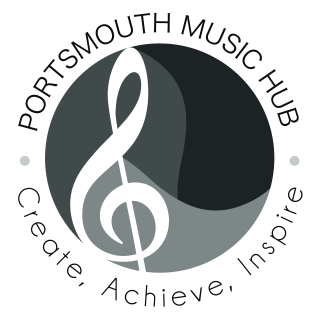 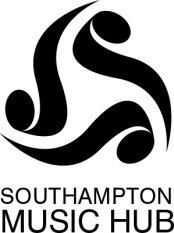 Thursday 10th NovemberPortsmouth Guildhall, PortsmouthWorkshop Leaders’ BiographiesLINDA BANCELinda is a music educator in the United Kingdom specialising in music making with children in their early childhood. She is renowned nationally and internationally for her work promoting music as an essential a part of young children’s development and wellbeing.Her career path has allowed her to lead projects within Children Centres, music services and   professional orchestras in addition to lecturing and presenting on the subject. Linda is co-author of the successful early years music book ‘Voiceplay’ Oxford University Press and Music for Early Learning’. RoutledgeLinda is music education consultant for the BAFTA winning original series of CBeebies Zingzillas. She is a member of  MERYC EU/\UK (Music Education  Researchers  of Young Children) and Music Mark which allows her to support specialists and non-specialists   in highlighting  the important work of encouraging families to participate in music making activities with families and babies and young children. musicwithmum21@btopenworld.com www.playmusicplay.co.ukJIM BERNARDINJim Bernardin set up World Music Workshops in 2006, following five successful years running his previous school touring company, Shake Rattle and Roll. This was in response to an increasing demand from schools for hands-on music-making experiences and a widening holistic approach to World Music and Multi-culture within the National Curriculum.Combining his experience as an instrumental music teacher and his many years as an active professional musician, Jim created a school show to entertain children and staff at the start of a school visit, along with a range of percussion workshops that schools can choose from to link in with their topics and well known cultural festivals, such as Chinese New Year, Diwali, Rio Carnival, Caribbean Carnivals and many others.The resulting package is a day comprising an exciting live music assembly, followed by workshops throughout the day in which children learn and perform music from across the continents, which can be showcased to other classes and parents at the end of the day. Jim reaches out to all ages, from Early Years to Year 6 Primary, and onto Key Stages, 3 and 4 for further development and enriching experiences.In 2009, Jim published his own book and CD ‘We Love To Party’, which was aimed specifically at music coordinators and class room teachers who felt under skilled in delivering music lessons in the class room. Outside of World Music Workshops, Jim performs regularly on steel pan and percussion, and directs his own adult community steel band in Worthing.MARK CARDY (CHARANGA)Mark is currently the CPD & Training Manager for Charanga working with many schools and music hubs across the south of England.With twenty years’ experience working in music education, Mark combines his role with Charanga Music with the position of Senior Instrumental Leader for Surrey Arts, leading Surrey’s First Access programme and busy brass department.  He still greatly enjoys teaching brass and conducting a number of Surrey’s Youth Orchestras.  CHARLES MACDOUGALLCharles is a British tenor, choral animateur and vocal coach. He was a founder-member of vocal ensemble VOCES8, singing with the group for over 7 years. An experienced choral animateur, he works for the LSO, the Philharmonia Orchestra, London Youth Choir, and directs the Landmark Singers in Teddington and Encore in Surbiton.  He is Vocal Coach at Portsmouth Cathedral, Whitgift School and Croydon Minster, and for the Royal School of Church Music.  He is also delighted to represent The Voices Foundation, directing their Choral Leadership programme (with a special emphasis on KS2/3). He is much in demand as a specialist with young voices and regularly directs children's singing festivals and programmes across the UK. As a singer, his recent solo highlights have included: creating the role of Richard III in John Webb’s The Last Plantagenet (Philharmonia Orchestra, De Montford Hall); Handel’s Messiah  Hitomi Memorial Hall, Tokyo); Bach’s Christmas Oratorio (Izumi Hall, Osaka); Evangelist in Bach’s St. John’s Passion (Dalby Kammarkör, Sweden); and Bach Early Cantatas (Les Inventions, Dijon Opera House). JO MAYJo studied percussion at the Royal College of Music, and began her career as an orchestral player before moving more into traditional music. Jo currently plays in various groups including Against the Grain, with flamenco guitarist Matt Sullivan, and Stepling, a mix of step dance, tunes, song and percussion based on English traditions. Jo has had many years’ experience teaching a variety of percussion, both as a peripatetic teacher and workshop leader. She has been involved in a number of different schools projects but is now mainly focusing on Spoons Workshops! Www.jomaypercussion.co.ukNUFFIELD THEATREA specialist physical theatre practitioner from Nuffield Theatre – leader to be confirmed. JAMES REDWOODJames Redwood is an award winning composer and music leader whose practice thrives on collaboration and partnership. He works all over the country with orchestras, opera companies and arts organisations composing with and for non-professional groups. He is as happy song-writing in primary schools as he is leading composition in secondary schools or facilitating music making in SEN settings. He is a lead facilitator on the Spitalfields Skills Lab music leader training scheme and has been leading teacher training for over ten years.As a composer, his work most often involves non-professionals. He has three times been shortlisted for the British Composer Awards for commissions from Derby-based Sinfonia Viva. In 2013 he won a BASCA award for Pass the Torch – An Olympic Symphony, a commission for the RPO which was devised and performed by 350 young instrumentalists and sung by 3500 young singers from across North London. In 2009 he orchestrated material for Gorillaz’ Plastic Beach whose title track was nominated for a Grammy. Recent commissions include songs for Spitalfields Music, Brighton and Hove Music and Arts Service, Haringey Music Service, the Orchestra of the Age of Enlightenment, Royal Philharmonic Orchestra and Bournemouth Symphony Orchestra. As a performer, he sings, plays violin and devises music with ground breaking alt-pop band, Firefly Burning http://www.fireflyburning.co.uk/RICKY TARTRicky Tart is a multimedia artist whose work has been seen on the BBC, Channel Four, and across a range of music channels in the US and Japan. Ricky leads workshops to all ages on poetry and song, and training sessions on filmmaking and animation. As a poet and songwriter, he has received five star reviews at Edinburgh Festival and plays gigs across the country. TRINITY (JEAN McCREERY)Jean studied recorder and piano at the Guildhall School of Music Junior Department from the age of 14. She then spent 4 years at the Royal College of Music before once again returning to GSMD to follow a postgraduate course in Early Music Studies. As a recorder and baroque oboe player, Jean spent many years playing professionally in both small ensembles and baroque orchestras, and appears on many CD recordings. More recently, Jean has concentrated on teaching and examining but maintains her playing career through the ensemble ‘Byrde’.Jean has examined for Trinity College London for 16 years. She co-ordinated a team of recorder specialists to produce the new recorder syllabus in 2005 and continues to provide specialist knowledge about the recorder for both Trinity College London and as an external assessor for Trinity Laban Music Conservatoire. As an examiner, Jean has travelled extensively throughout the UK and India.Jean is currently writing a book of recorder studies as well as teaching regularly both privately and on courses for adultsCATH WATKINSCath Watkins plays and teaches violin, specialising in folk fiddle. She plays with folk dance band Jigfoot and is co-director of FolkActive CIC. She leads Southampton Folk Orchestra, an open access group that plays traditional folk music with connections to the local area, runs community music and dance workshops and an informal traditional music session.ZOIE GOLDING (ZOIElOGIC)Zoie Golding is an accomplished Artistic Director, Producer and Choreographer. Zoie is nationally recognised for her work with men and dance. In 2000 she founded highly acclaimed FuzzyLogic Male Youth Dance Company which has engaged over 11,500 young men, created 25 works and performed to over 57,000 people. Following FuzzyLogic’s success she founded ZoieLogic in 2011, the professional all male dance company which has nationally toured 4 new productions (Echo, Murmur, Stolen Wishes, SAFE) highly successfully across the UK with the support of Arts Council England. Her work has proven to challenge perceptions and build new audiences for dance.Before moving into the role of Artistic Director, Zoie produced over 300 events in the UK and across the world including Australia, Dubai, Germany, South Africa and Japan involving some 45,000 young people including as Producer for Global Rock Challenge heading up the UK based operations (2000 -2013) As an independent choreographer Zoie has choreographed the current GCSE Dance Set dance ‘Find It’, is Artist in Residence at 3 schools in the South of England and teaches dance in youth secure units and prisons. Zoie also is a Rehearsal Director for Youth Dance England 2011- current and a Production Manager for Wessex Dance Academy (part of Dance United). Golding is proud to be Associate Artist The Point (Eastleigh), Play Artist at Pavilion Dance South West (PDSW),Associate Choreographer Octagon Theatre, Honorary Fellow of the University of Winchester supported by Activate Arts, Dance Woking and Mayflower Theatre and Esmée Fairbairn Foundation.Her artistic practice is about taking risks, breaking down barriers and communicating ideas clearly and boldly. With extensive experience in her field her work offers a multi-layered approach of engagement through professional, youth and educational strands and develops strong partnerships with audiences. Her passion is taking dance to audiences and venues that may not have otherwise engaged with dance and challenging the perception of dance in the public eye.